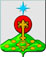 РОССИЙСКАЯ ФЕДЕРАЦИЯСвердловская областьДУМА СЕВЕРОУРАЛЬСКОГО ГОРОДСКОГО ОКРУГАРЕШЕНИЕот 29 ноября 2023 года	                    № 67  г. СевероуральскО внесении изменений в Решение Думы Североуральского городского округа от 26 октября 2022 года № 24 «Об утверждении Порядка рассмотрения уведомлений о возникновении личной заинтересованности при осуществлении полномочий, которая приводит или может привести к конфликту интересов, направляемых лицами, замещающими отдельные муниципальные должности Североуральского городского округа» Руководствуясь Указом Губернатора Свердловской области от 25 сентября 2023 года № 448-УГ «О внесении изменений в Указ Губернатора Свердловской области от 17.02.2020 № 55-УГ «О некоторых вопросах организации деятельности по профилактике коррупционных правонарушений», Дума Североуральского городского округа РЕШИЛА:1. Внести в Решение Думы Североуральского городского округа от 26 октября 2022 года № 24 «Об утверждении Порядка рассмотрения уведомлений о возникновении личной заинтересованности при осуществлении полномочий, которая приводит или может привести к конфликту интересов, направляемых лицами, замещающими отдельные муниципальные должности Североуральского городского округа» следующие изменения:1.1. наименование Решения изложить в следующей редакции: 
«Об утверждении Порядка рассмотрения уведомлений о возникновении личной заинтересованности при осуществлении полномочий, которая приводит или может привести к конфликту интересов, направляемых депутатами Думы Североуральского городского округа»;1.2. внести изменения в Порядок рассмотрения уведомлений о возникновении личной заинтересованности при осуществлении полномочий, которая приводит или может привести к конфликту интересов, направляемых депутатами Думы Североуральского городского округа»:1) в пункте 1 слова «лицами, замещающими отдельные муниципальные должности» заменить словами «депутатами Думы»;2) пункт 3 изложить в следующей редакции:«3. Действие настоящего Порядка распространяется на депутата Думы Североуральского городского округа, осуществляющего свои полномочия на не постоянной основе (далее – депутат Думы).»;3) пункт 4 дополнить подпунктом 3 следующего содержания:«3) председатель Контрольно-счетной палаты Североуральского городского округа.»;4) пункт 18 исключить.2. Настоящее Решение разместить на официальном сайте Думы Североуральского городского округа.3. Контроль исполнения настоящего Решения возложить на мандатную комиссию Думы Североуральского городского округа (Ус М.А.).Председатель ДумыСевероуральского городского округа                                              А.Н. Копылов